Week 7Thursday 7th May 2020Yr6- Varied fluencyPlease click on this link for more information: https://www.youtube.com/watch?v=F02E-RDYGj0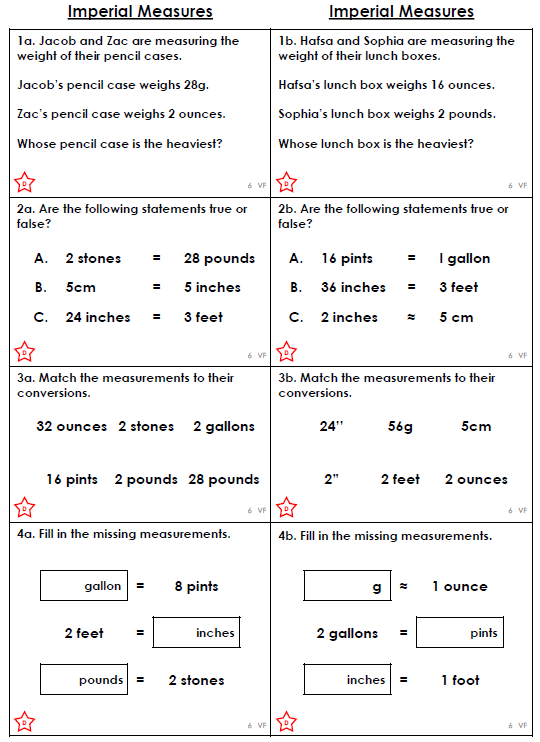 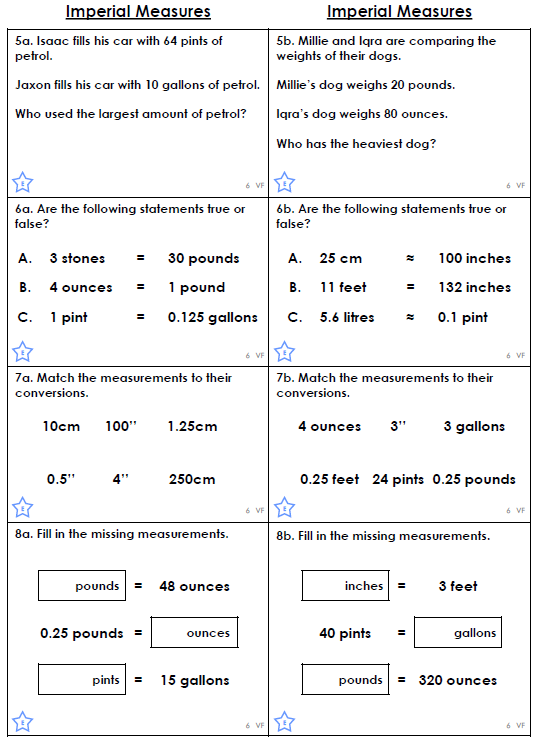 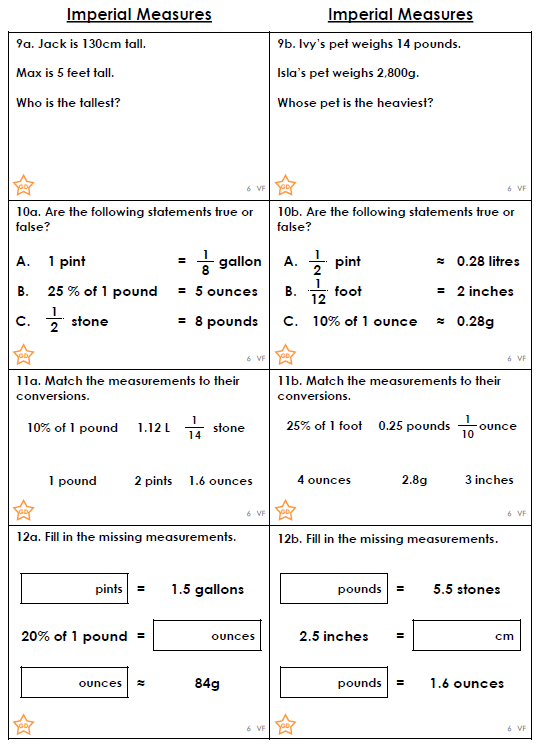 